SPECIFICATIONS TECHNIQUES------------------------------------OFFICE NATIONAL DE LA PROTECTION CIVILEDIRECTION GENERALED A F / SDLPTOFFICE NATIONAL DE LA PROTECTION CIVILEDIRECTION GENERALENuméro 000– 2018OFFICE NATIONAL DE LA PROTECTION CIVILEDIRECTION GENERALEDate03/12/2018LISTE DES EQUIPEMENTSN°MatérielsConditionnementsQuantités totales1Bande extensible 10 cmLot de 20 unités752Bande extensible 5 cmLot de 20 unités753Bande extensible 7 cmLot de 20 unités754Bétadine dermique 10% Flacon de 125 ml255Cache nez de protectionPaquet de 200 unités256Compresse de gaze non stérilePaquet de 100757Coton hydrophileSachet de 250 g758Coussin hémostatiqueUnité759Couverture de survieUnité7510Gant bleu à usage uniqueBoite de 100 unités7511Gel hydro-alcooliqueFlacon de 1 litre7512Paire de ciseauxUnité1013Pansement adhésif Boite de 50 unités7514Pansement stérile pour brûlureUnité7515Rouleau de sparadrapBoite de 3 unités7516Sac médical d’urgenceUnité0517Solution eau de javelBidon de 5 litres25N°DESIGNATIONSCARACTERISTIQUES1Bande extensible 5 cm x 4 m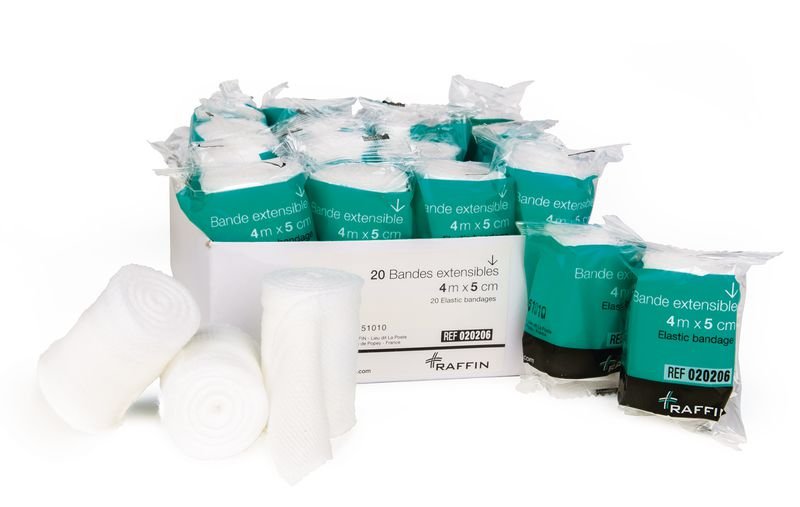 Description :- Bande médicale à usage unique.- Bande tissée extensible 55% polyamide et 45% viscose.- Sans latex.- Sous emballage individuel.Conditionnement : Lot de 20 unités2Bande extensible 7 cm x 4 m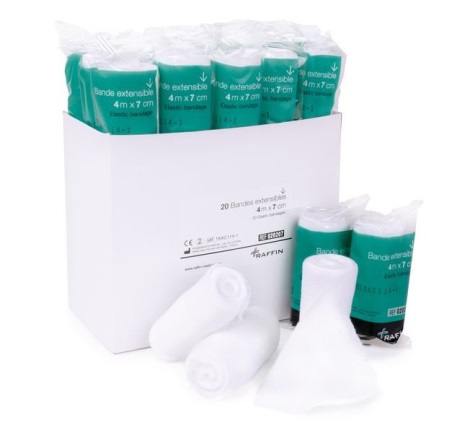 Description :- Bande médicale à usage unique.- Bande tissée extensible 55% polyamide et 45% viscose.- Sans latex.- Sous emballage individuel.Conditionnement : Lot de 20 unitésN°DESIGNATIONSCARACTERISTIQUES3Bande extensible 10 cm x 4 m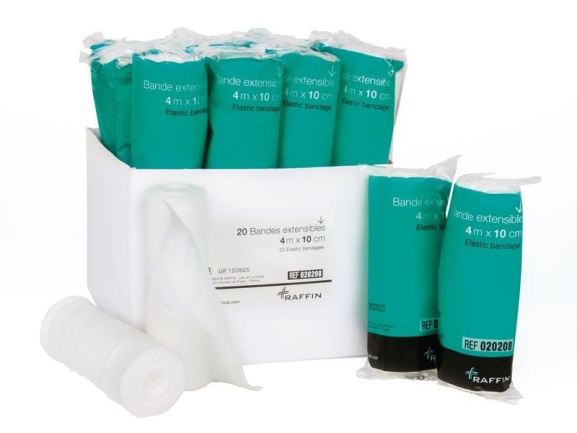 Description :- Bande médicale à usage unique.- Bande tissée extensible 55% polyamide et 45% viscose.- Sans latex.- Sous emballage individuel.Conditionnement : Lot de 20 unités4Bétadine dermique 10%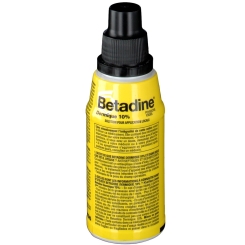 Description :Ce médicament est un antiseptique contenant de l'iode, il est indiqué pour :
· l'antisepsie des plaies ou brûlures superficielles et peu étendues,
· le traitement local d'appoint des affections de la peau et des muqueuses infectées ou risquant de s'infecter.
· l'antisepsie de la peau du champ opératoire.Conditionnement : Flacon de 125 mlN°DESIGNATIONSCARACTERISTIQUES5Cache-nez de protection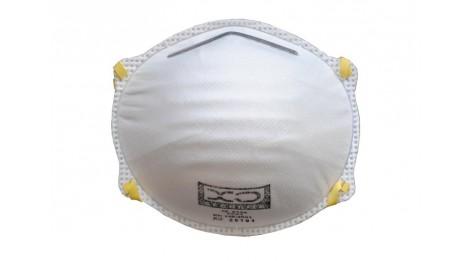 Description :- Matière principale : Polypropylène Electrostatique Polyester. - Le coussinet nasal est en mousse de Polyéthylène. - Le pince-nez est en aluminium. - L'élastique de serrage est composé de gomme synthétique sans latex. Conditionnement : Carton de 200 unités6Compresse de gaze non stérile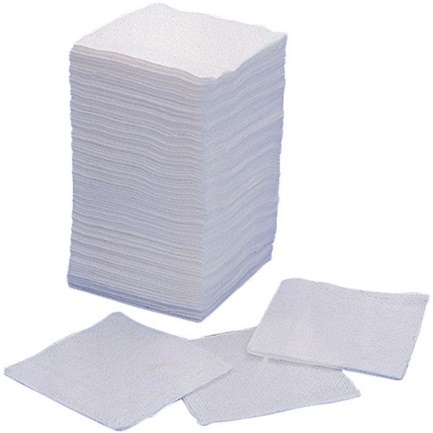 Description :- Matière : 100% coton et sans latex- Épaisseur : 16 plis- Dimension : 10 x 10 cmConditionnement : Paquet de 100 unitésN°DESIGNATIONSCARACTERISTIQUES7Coton hydrophile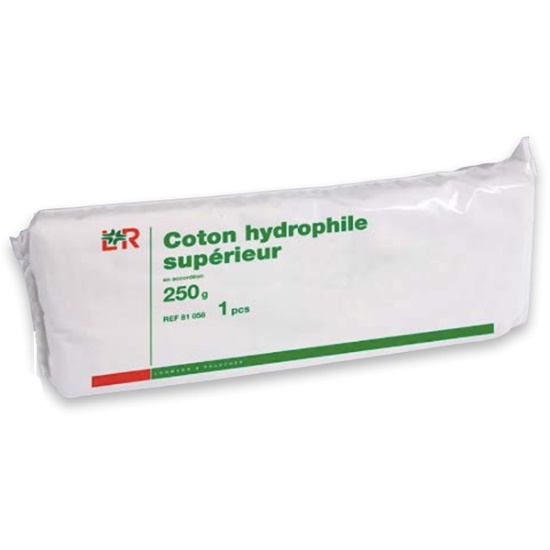 Description :Matière : 100% coton hydrophile, pliage accordéon. Conditionnement : Sachet de 250g.8Coussin hémostatique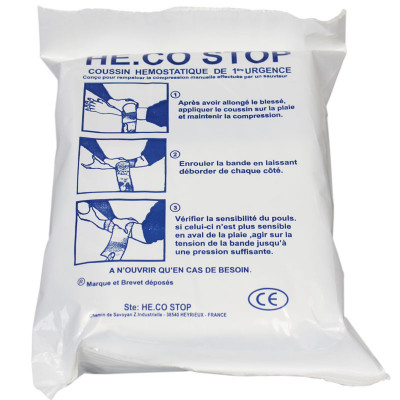 Description :Le coussin hémostatique est constitué de :- Une bande élastique retournée à l'extrémité dans laquelle et insérée un carré de mousse- Un coussinet compresse fixé par un adhésif qui permet avec le carré de mousse, l'absorption du sang. Ces éléments sont disposés sur la blessure, puis la bande élastique est enroulée autour du membre en effectuant une tension sur celle-ci. La bande élastique se fixe par un système de bandes velcros.

Conditionnement : à l’unitéN°DESIGNATIONSCARACTERISTIQUES9Couverture de survie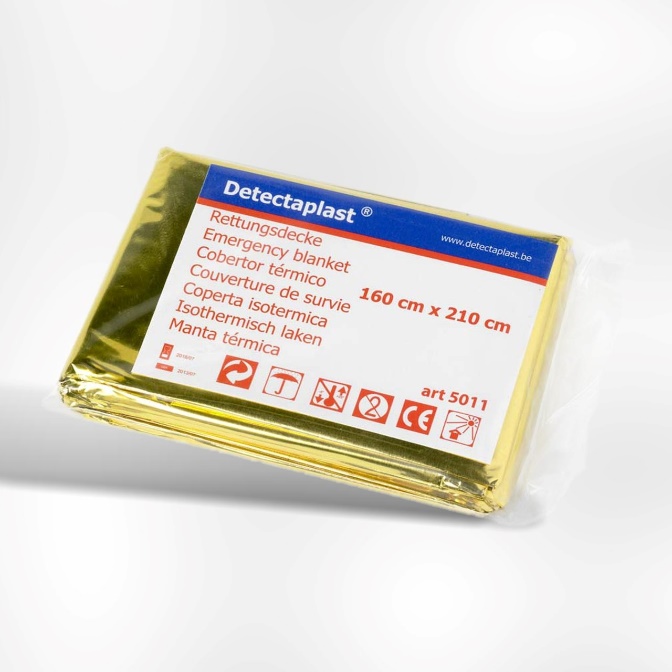 Description :- Matière : Synthétique- Dimensions : 210 x 160 cm.
- Couverture isothermique pour réduire les risques d'hypothermie.
- Couleur : argent/or
- Protection contre le froid : mettre la surface argentée contre le corps - Protection contre la chaleur : mettre la surface dorée contre le corps Conditionnement : à l’unité10Gant bleu à usage unique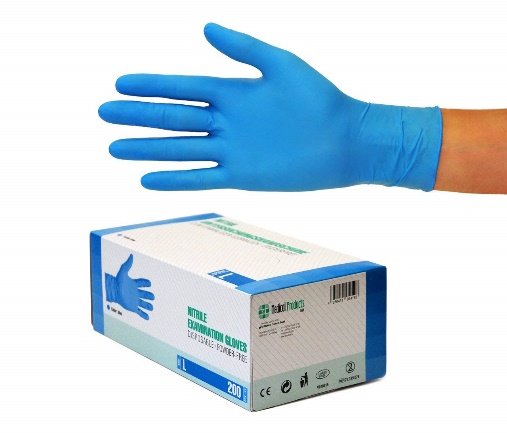 Description :- Gants d'examen en nitrile bleu- Sans poudre, non stérile- Taille L Conditionnement : Boite de 100 gantsN°DESIGNATIONSCARACTERISTIQUES11Gel hydro alcoolique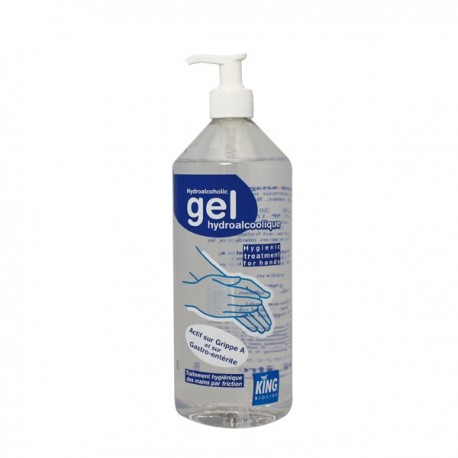 Description :- Gel hydroalcoolique sans eau pour la désinfection des mains - Hypoallergénique - Formule sans colorant et sans parfumConditionnement : Flacon de 1 Litre avec Pompe12Paire de ciseaux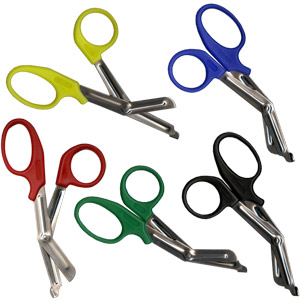 Description :Le ciseau universel a été conçu pour couper facilement différents matériaux : bandages, pansements, fils, plâtres synthétiques.- Matériau : Manche plastique lame en acier inoxydable.
- Longueur : 19 cm (environ).
- Poids : 55 g (environ).
- Autoclavable à 143°C.
- Stérilisation à l'oxyde d'éthylène.Conditionnement : à l’unitéN°DESIGNATIONSCARACTERISTIQUES13Pansement adhésif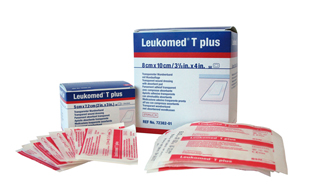 Description :Un pansement adhésif prêt à l'emploi, extensible et perméable à l'air.- Pansement stérile prédécoupé- Support transparent semi-perméable- Compresse absorbante non adhérente - Pansement 5 x 7,2 cm.Conditionnement : Boîte de 50 unités14Pansement stérile pour brûlure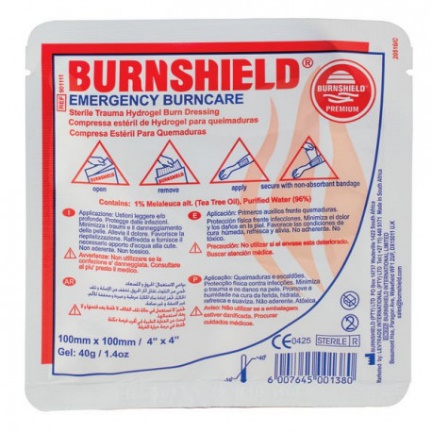 Description :- Compresse 200 mm x 450 mm à base d'eau gélifiée et de Mélaleuca pour un refroidissement instantané de la brûlure.- Hypoallergénique, non grasse et soluble à l'eau.- Compresse stérile, bactériostatique et non irritante.Conditionnement : à l’unitéN°DESIGNATIONSCARACTERISTIQUES15Rouleau de sparadrap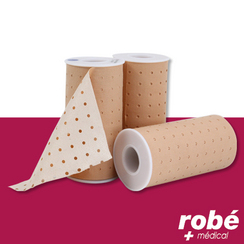 Description :- Résistant et très adhérent.
- Couleur chair.- Aération maximale avec perforation tous les 7mm.
- Pour plaies étendues.- Taille : 5m x 10cm
Conditionnement : Boîte de 3 rouleaux16Sac médical d’urgence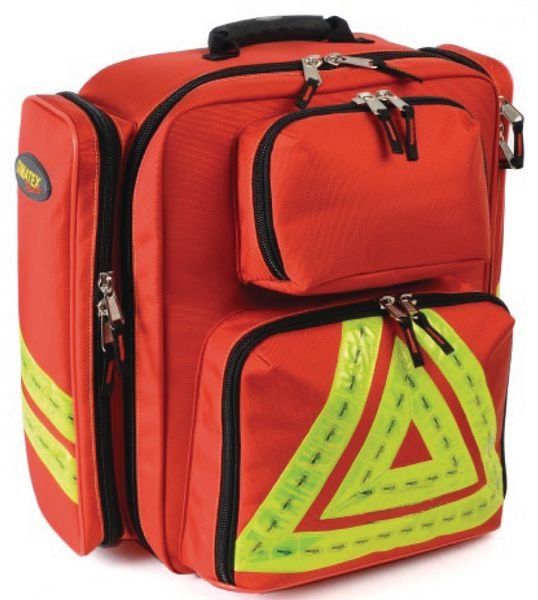 Description :Sac à dos d'urgence conçu pour ranger le matériel de premiers secours et résister aux conditions d'intervention les plus difficiles.- Coque en mousse haute densité- Sac d'urgence solide fabriqué dans un tissu polyamide épais, enduit et imperméable- Ouverture et fermeture rapides grâce aux glissières YKK- Portage dos avec bretelles ou portage à main à l'aide de la poignée- Sac de secours livré videConditionnement : à l’unitéN°DESIGNATIONSCARACTERISTIQUES17Solution eau de javel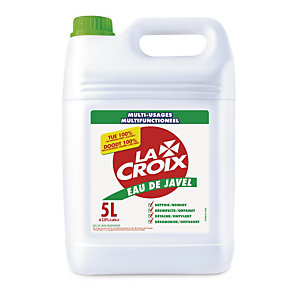 Description :- Formule concentrée (teneur en chlore 3,6%)
- Dosez moins pour un résultat aussi efficace
- Désinfecte, désodorise, nettoie et détache
- Bidon avec régulateur de débitConditionnement : Bidon de 05 litres